Сегодня 19 августа 2020г.прошел Общереспубликанский педагогический совет. Цель пед.совета информирование педагогов с особенностями обучения в новом 2020-2021 учебном году в условиях карантинных мер, связанные с недопущением распространения короновирусной инфекции. Администрация школы, и.о.директора Касенова А.М., зам.директора по УВР Сармантаева А.Б., зам.директора по информатизации АйтжановА.З. ознакомили коллектив с формами обучения в новом учебном году, о соблюдении санитарных норм, режимом работы "дежурных 1-4классов", ознакомили с особенностями оценивания учащихся. Психологи школы Беляева А.В,Смирнова О.Л. дали рекомендации как мотивировать ребенка к самостоятельной работе и обучению.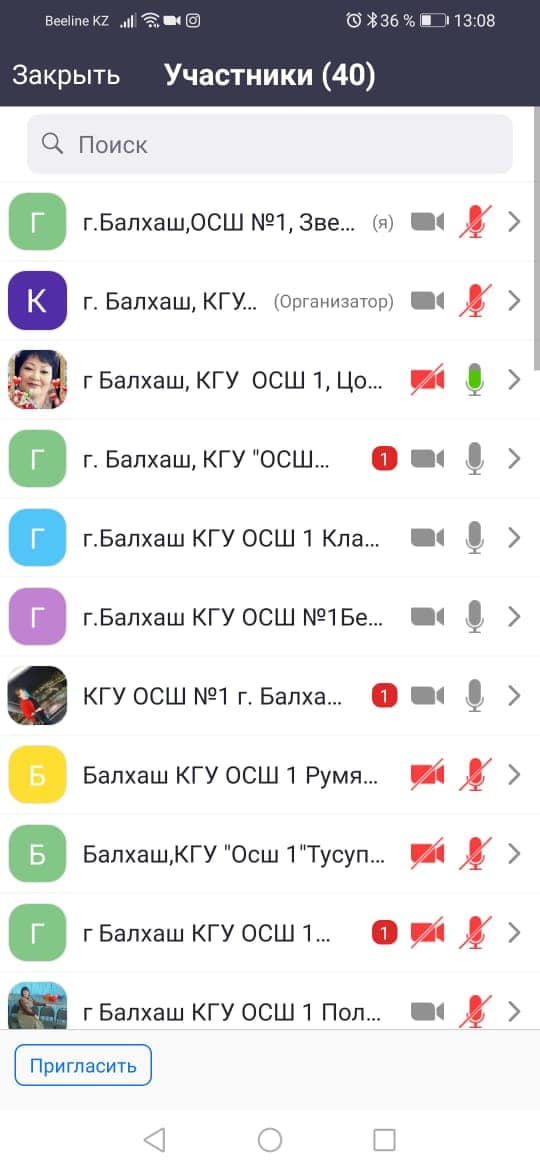 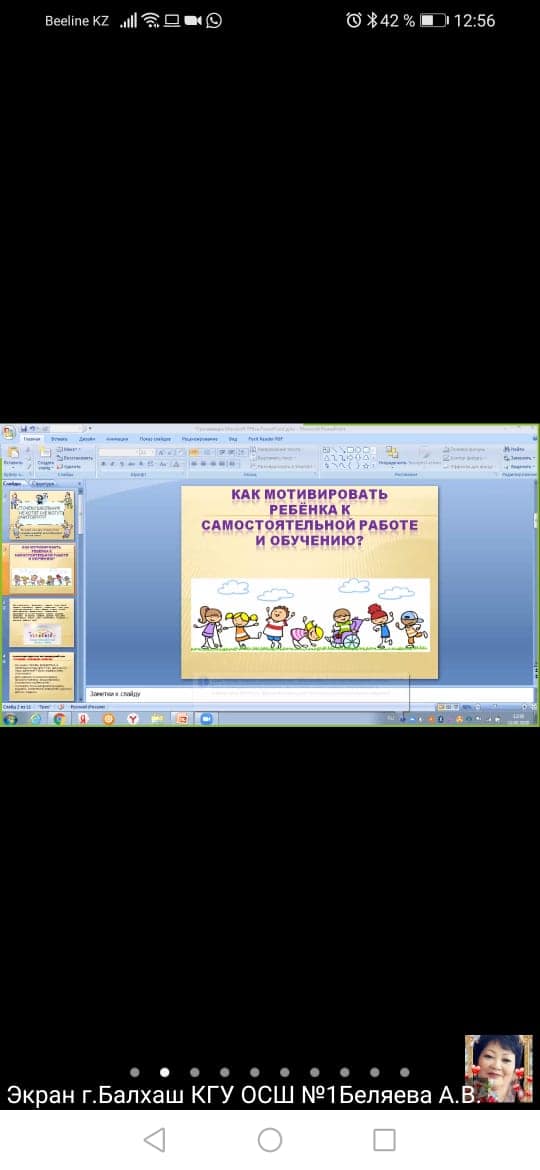 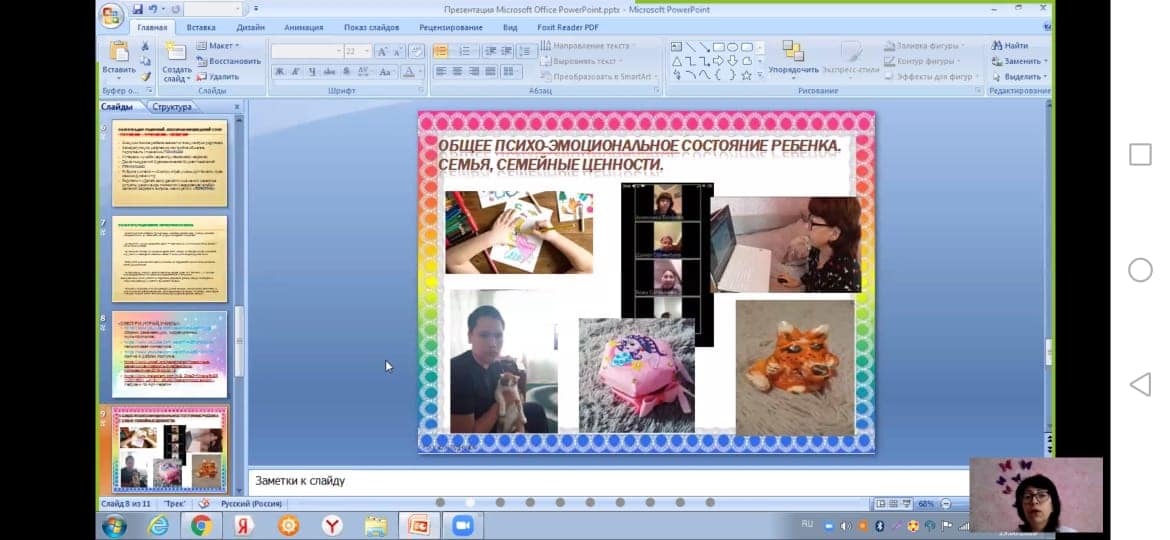 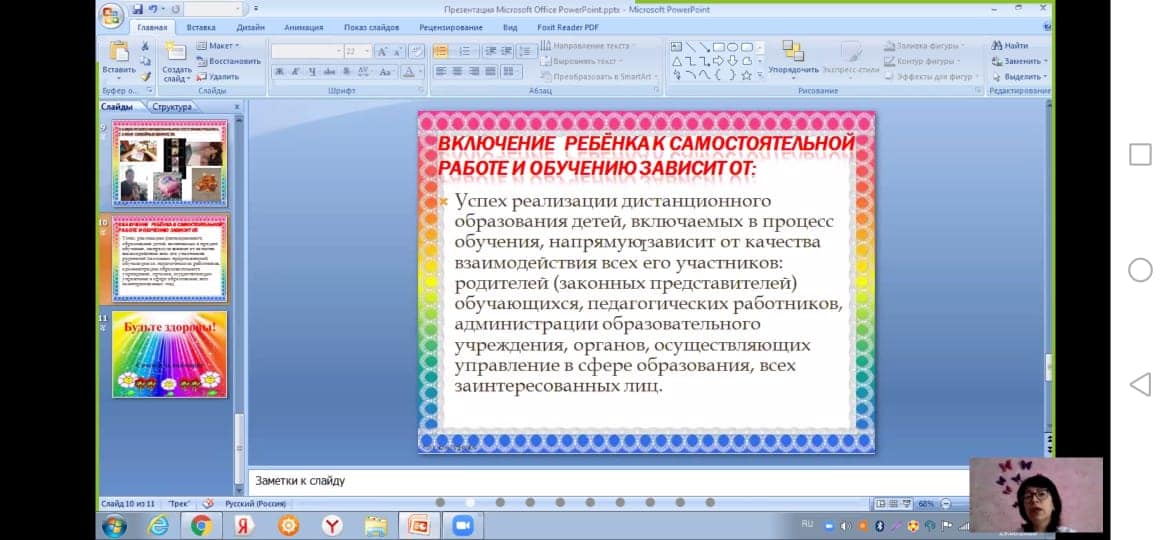 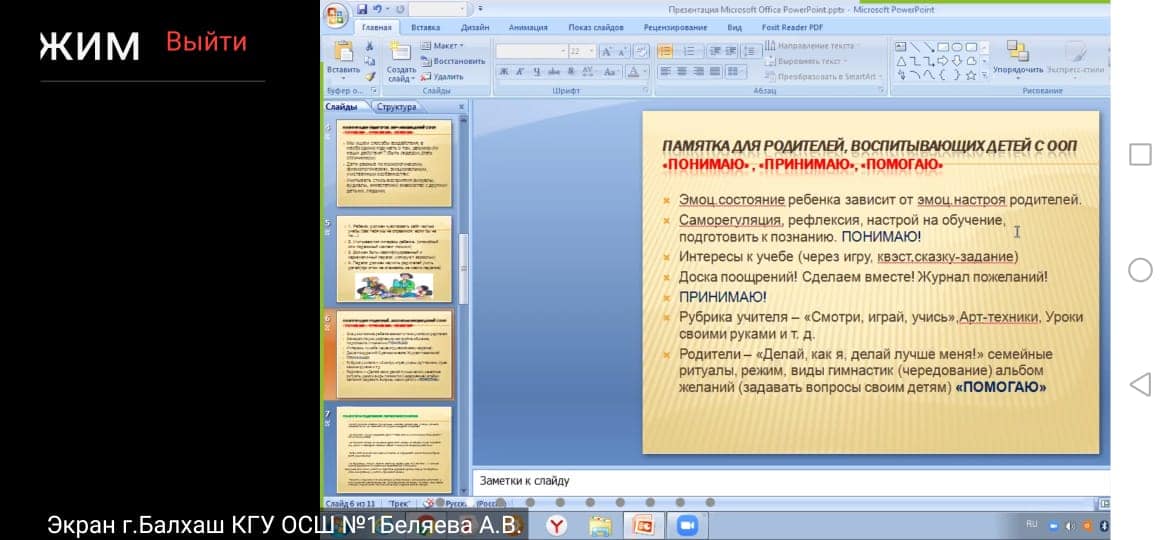 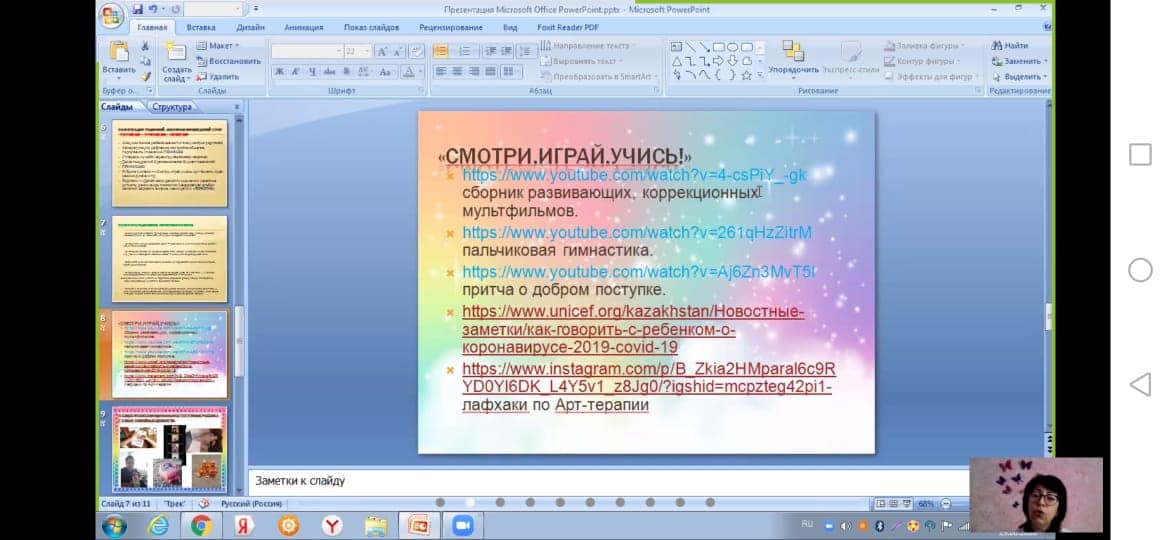 